Jakarta, Yang terhormat,Koordinator Kerja Praktik		: Program Studi			: Desain Produk / Desain Interior / Desain Komunikasi Visual *)Universitas Mercu BuanaPerihal : Surat Permohonon Bimbingan Kerja PraktikDengan Hormat,Yang bertanda tangan dibawah ini :	Nama			: 	NIM			:	No. Telepon/HP		: 	Email			: Mendaftarkan diri untuk mengikuti kerja praktik, dan telah melengkapi persyaratan sebagai berikut (persyaratan dilampirkan) :Salinan Transkrip Nilai/ KHS (raihan sks minimal 100 – 110 sks dengan IPK ≥ 2.00)Lulus Matakuliah Studio Desain  IVSemester		    tahun Nilai TOEFL 400 atau yang setara (Lulus Bahasa Inggris II)Surat balasan kerja praktik dari PerusahaanBukti Pembayaran Kerja Praktik (khusus mhs Regular)Kepada saya akan diberikan masa bimbingan dan pembimbing kerja praktik sbb :Masa bimbingan Kerja Praktek	: Pembimbing Kerja Praktek	: Judul/Tema Kerja Praktek		:Dengan ini saya berjanji unutk memenuhi prosedur Kerja Praktek, Apabila kemudian hari terjadi pelanggaran, maka saya bersedia menerima sanksi yang telah ditentukan.Demikian saya sampaikan, atas perhatian dan kerjasamanya diucapkan banyak terima kasih.Hormat Saya,(Mahasiswa)Mengetahui,(Pembimbing Akademik)					     (Koordinator Kerja Praktek)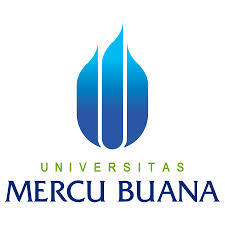 SURAT permohonan pembimbing kerja praktekfakultas desain dan seni kreatifuniversitas mercu buana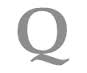 No.Dokumen14.4.03.00DistribusiDistribusiDistribusiDistribusiDistribusiDistribusiTgl. Efektif3 MARET 2014